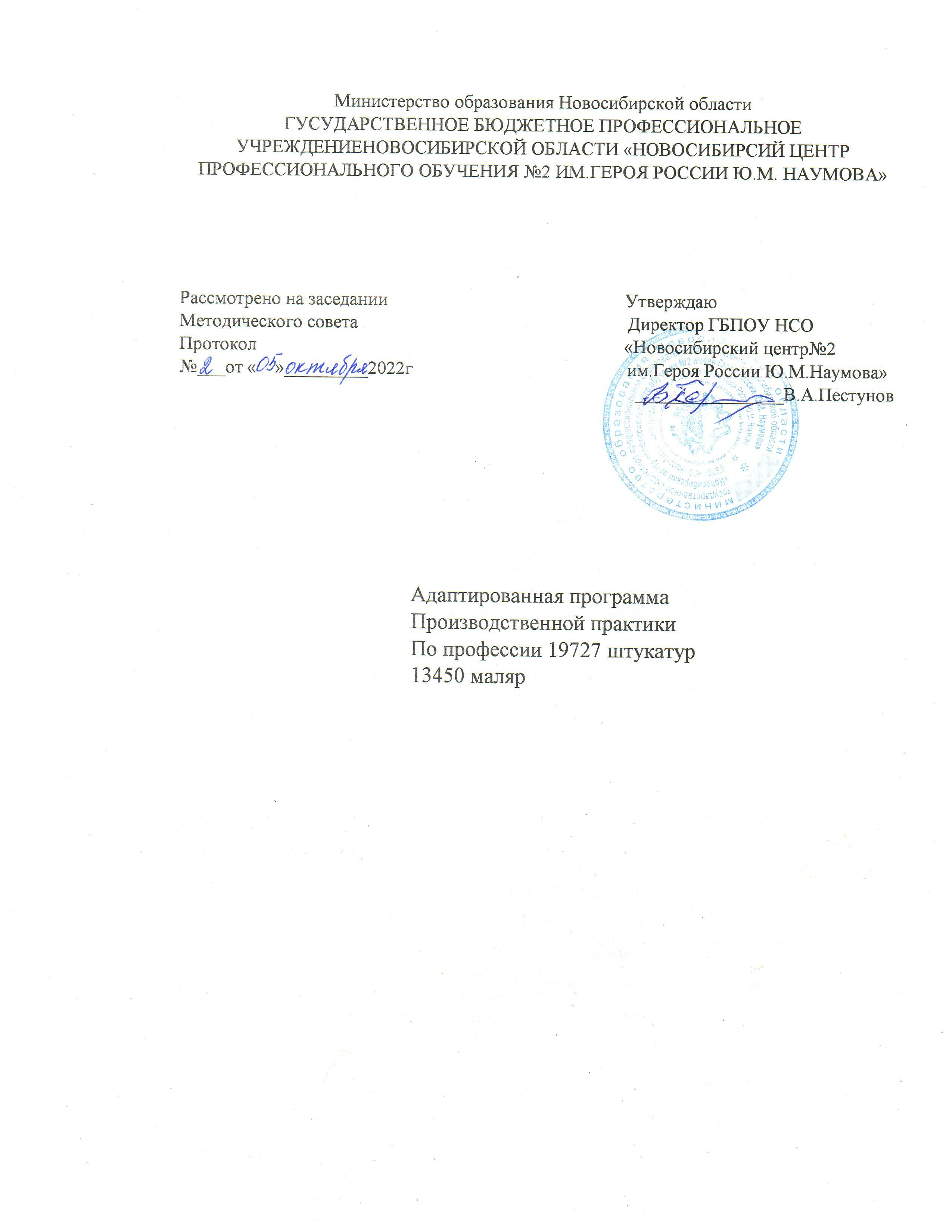 АДАПТИРОВАННАЯ РАБОЧАЯ ПРОИЗВОДСТВЕННАЯ ПРАКТИКА ПО ОСНОВНОЙ ПРОГРАММЕ ПРОФЕССИОНАЛЬНОГО ОБУЧЕНИЯ19727 штукатурные работы,13450маляр2022гПАСПОРТ АДАПТИРОВАННОЙ РАБОЧЕЙ ПРОГРАММЫ ПРОИЗВОДСТВЕННОЙ ПРАКТИКИПрограмма практики направлена на освоение профессиональных компетенций по профессии 19727 штукатур,13450 малярВ ходе освоения программы практики обучающиеся должен получить практический опыт: выполнение оштукатуривания поверхностей, ремонта ранее оштукатуренных поверхностейуметь: - подготовить необходимые материалы для выполнения оштукатуривания поверхностей; -выполнение и ремонт ранее оштукатуренных поверхностей средней сложности; -выполнять оштукатуривание различных поверхностей Место проведение на строительном объектеСОДЕРЖАНИЕ ПРОГРАММЫ ПРОИЗВОДСТВЕННОЙ ПРАКТИКИКОНТРОЛЬ И ОЦЕНКА РЕЗУЛЬТАТОВ ОСВОЕНИЯ ПРОГРАММЫ ПРАКТИКИКОНТРОЛЬ И ОЦЕНКА РЕЗУЛЬТАТОВ ОСВОЕНИЯ ПРОГРАММЫ ПРАКТИКИКодНаименование трудовой функцииА/01.21Подготовка поверхностей под оштукатуривание.А/02.3Приготовление штукатурных растворов и смесейА/03.4Выполнение штукатурных работ по отделке внутренних и наружных поверхностей зданий и сооруженийА/04.4Ремонт штукатуркиКодНаименование трудовой функцииВиды работ Объём часовОбъём часовПервый курсРаздел№1 Подготовка поверхностей под оштукатуриваниеТема 1. Инструктаж по Т.Б и пожарной безопасности на рабочем месте. Знакомство со структурой строительного объекта      6      6Тема 2. Подготовка материалов и организация рабочего места штукатура        6           6   Тема 3. Подготовка поверхностей под оштукатуривание -подготовка кирпичных поверхностей -подготовка бетонных поверхностей-подготовка деревянных поверхностей-подготовка разнородных поверхностей1212Раздел № 2 Приготовление штукатурных растворов и смесейТема 4. Приготовление растворов для штукатурных работ-Приготовление растворов для обрызга-Приготовление растворов для грунта-Приготовление растворов для накрывки-Приготовление сложных растворов1212Раздел № 3 Выполнение штукатурных работ по отделке внутренних и наружных поверхностей зданий и сооруженийТема 5. Выполнение простого оштукатуривания поверхности-Подготовка поверхности-Нанесение раствора с последующим разравниванием-выверка грунта- затирка поверхности-Проверка качества2424Тема 6. Выполнение улучшенного оштукатуривания поверхности-подготовка поверхности-провешивание поверхности-нанесение грунта с разравниванием-нанесение накрывки- затирка поверхности3030Тема 7. Выполнение высококачественного оштукатуривания поверхностиподготовка поверхности-провешивание поверхности-нанесение грунта с разравниванием-нанесение накрывки- затирка поверхности3030Итого первый семестр120120 Итого за первый курс120120Второй курсВторой курсРаздел№1 Очистка поверхностей и предохранение от набрызгов краскиРаздел№1 Очистка поверхностей и предохранение от набрызгов краскиТема №1. Безопасность труда и пожарная безопасность в учебной мастерскойТема №1. Безопасность труда и пожарная безопасность в учебной мастерской66Тема №2. Подготовка к работе инструментов и приспособлений для выполнения малярных работТема №2. Подготовка к работе инструментов и приспособлений для выполнения малярных работ3030Тема 3. Подготовка поверхностейТема 3. Подготовка поверхностей3030Раздел № 2 Протравливание и обработка поверхностейРаздел № 2 Протравливание и обработка поверхностейТема 4. Протравливание новых поверхностейПодбор составов и инструментов Нанесение на поверхностьТема 4. Протравливание новых поверхностейПодбор составов и инструментов Нанесение на поверхность3030Тема 5. Протравливание ранее оштукатуренных поверхностейПодбор составов и инструментов, нанесение на поверхностьТема 5. Протравливание ранее оштукатуренных поверхностейПодбор составов и инструментов, нанесение на поверхность3030Раздел № 3 Шпатлевание поверхностей вручнуюРаздел № 3 Шпатлевание поверхностей вручнуюТема 6. Приготовление шпатлевочных составов Подбор инструментов для различных видов работ,подготовка шпатлевкиТема 6. Приготовление шпатлевочных составов Подбор инструментов для различных видов работ,подготовка шпатлевки2424Тема 7. Приёмы выполнения шпатлеванияНанесение шпаклёвочного раствора на поверхности различными способамиТема 7. Приёмы выполнения шпатлеванияНанесение шпаклёвочного раствора на поверхности различными способами2424Раздел № 4 Грунтование и шлифование поверхностейРаздел № 4 Грунтование и шлифование поверхностейТема 8. Выполнение грутовки поверхностейОпределение объемов;Подготовка поверхности;Приготовление грунтовки;Нанесение грунтовки на поверхность;Проверка качества.Тема 8. Выполнение грутовки поверхностейОпределение объемов;Подготовка поверхности;Приготовление грунтовки;Нанесение грунтовки на поверхность;Проверка качества.3030Тема 9. Выполнение способов шлифовки поверхностейОпределение объемов;Подготовка поверхности;Выполнение шлифовки ручным и механизированным способом;Проверка качества.Тема 9. Выполнение способов шлифовки поверхностейОпределение объемов;Подготовка поверхности;Выполнение шлифовки ручным и механизированным способом;Проверка качества.3030Раздел № 5 Подготовка стен и материалов к оклеиванию обоямиРаздел № 5 Подготовка стен и материалов к оклеиванию обоямиТема 10. Подготовка поверхностейОпределение объемов;Подготовка поверхности;Нанесение шпаклевки;Шлифование;Нанесение грунтовки на поверхность;Проверка качества.Тема 10. Подготовка поверхностейОпределение объемов;Подготовка поверхности;Нанесение шпаклевки;Шлифование;Нанесение грунтовки на поверхность;Проверка качества.1818Тема 11. Подготовка материаловОпределение объемов;Подготовка грунтовки;Подготовка клеевых составов;Тема 11. Подготовка материаловОпределение объемов;Подготовка грунтовки;Подготовка клеевых составов;1818Тема 12. Подготовка обоевОпределение объемов;Подбор обоев;Раскрой обоев;Тема 12. Подготовка обоевОпределение объемов;Подбор обоев;Раскрой обоев;1818Раздел № 6 Шпатлевание и грунтование поверхностей механизированным способомРаздел № 6 Шпатлевание и грунтование поверхностей механизированным способомТема 13. Выполнение  работ механизированным способомОпределение объемов;Подбор инструментов,подготовка шпатлевки;Подготовка поверхности;Приготовление грунтовки;Нанесение грунтовки на поверхность;Проверка качества.Тема 13. Выполнение  работ механизированным способомОпределение объемов;Подбор инструментов,подготовка шпатлевки;Подготовка поверхности;Приготовление грунтовки;Нанесение грунтовки на поверхность;Проверка качества.3030Раздел № 7 Окрашивание поверхностейРаздел № 7 Окрашивание поверхностейТема 14. Окрашивание поверхности водными составамиОпределение объемов;Подбор инструментов, Подготовка поверхности;Нанесение окрасочного состава;Проверка качества.Тема 14. Окрашивание поверхности водными составамиОпределение объемов;Подбор инструментов, Подготовка поверхности;Нанесение окрасочного состава;Проверка качества.4848Тема 15. Окрашивание поверхности неводными составамиОпределение объемов;Подбор инструментов, Подготовка поверхности;Нанесение окрасочного состава;Проверка качества.Тема 15. Окрашивание поверхности неводными составамиОпределение объемов;Подбор инструментов, Подготовка поверхности;Нанесение окрасочного состава;Проверка качества.3636Раздел № 8 Оклеивание поверхностей обоями простыми или средней плотности и тканямиРаздел № 8 Оклеивание поверхностей обоями простыми или средней плотности и тканямиТема 16. Выполнение оклеивания обоямиОпределение объемов;Подбор инструментов,Подготовка поверхности;Подготовка клеевых составов;Оклеивание обоями;Проверка качества.Тема 16. Выполнение оклеивания обоямиОпределение объемов;Подбор инструментов,Подготовка поверхности;Подготовка клеевых составов;Оклеивание обоями;Проверка качества.4848 Итого за второй курс Итого за второй курс450450Результаты  обучения(освоение  профессиональные   компетенции)Основные  показатели  оценки  результатаПК 1 Очистка поверхностей и предохранение от набрызгов краскиОчистка поверхностейСглаживание поверхностей вручнуюСоскабливание старой краски с расшивкой трещин и расчисткой выбоинПредохранение поверхностей от набрызгов краскиПК 2 Протравливание и обработка поверхностейПроолифливание деревянных поверхностей кистью и валикомОбработка недеревянных поверхностей грунтами и пропитками кистью или валикомПодмазывание отдельных местПриготовление нейтрализующего раствораПротравливание цементной штукатурки нейтрализующим растворомПК 3 Шпатлевание поверхностей вручнуюРасшивка трещинВырезка сучьев и засмоловПриготовление шпатлевочных составовНанесение шпатлевочных составов на поверхности вручнуюРазравнивание шпатлевочного состава, нанесенного механизированным способомПК 4 Грунтование и шлифование поверхностейГрунтовка поверхностей кистями, валиками, краскопультами с ручным приводом Техническое обслуживание краскопульта Шлифовка огрунтованных, окрашенных и прошпатлеванных поверхностейПК 5 Подготовка стен и материалов к оклеиванию обоями Приготовление клеевого составаОбрезка кромок обоев вручнуюНанесение клеевого состава на поверхностиПК 6 Шпатлевание и грунтование поверхностей механизированным инструментомПриготовление грунтовочных составов, эмульсий и паст по заданной рецептуреНанесение на поверхность шпатлевки механизированным инструментомНанесение на поверхность олифы, грунта, эмульсий и паст механизированным инструментомПК 7 Окрашивание поверхностей Нанесение побелки на вертикальные и горизонтальные поверхности кистями, валиками, краскопультами с ручным приводомПриготовление окрасочных составов по заданной рецептуреОкрашивание поверхностей кистями, валиками, краскопультами с ручным приводомВытягивание филенок без подтушевыванияНанесение на вертикальные и горизонтальные поверхности клеевых (жидких) обоевОкрашивание поверхностей по трафарету в один тонОкрашивание рамПК 8 Оклеивание поверхностей обоями простыми или средней плотности и тканями Оклеивание стен и потолков простыми обоями плотностью до 110 г/м2Оклеивание поверхностей обоями средней плотности от 110 до 180 г/м2Оклеивание стен и потолков тканевыми обоямиСмена обоев, наклеенных внахлесткуУдаление пятен на оклеенных поверхностях Выполнение обрезки кромок обоевВыполнение пакетного раскроя обоев на станкеРезультаты  обучения(освоение  профессиональные   компетенции)Основные  показатели  оценки  результатаПК  1.Подготовка поверхностей под оштукатуривание-выбор   инструментов, приспособлений и инвентарь для штукатурных работ в соответствии с видами работ;-подбор   требуемых   материалов в соответствии с технологией;-организация   рабочего места в соответствии с видом работ; -создание   безопасных   условий   труда   при выполнении работ;ПК 2. Приготовление штукатурных растворов и смесей:-Производить дозировку компонентов штукатурных растворов и сухих строительных в соответствии с заданной рецептурой;-Перемешивать компоненты штукатурных растворов и смесей;-Применять электрифицированное и ручное оборудование и инструмент;-Применять средства индивидуальной защиты;ПК  3. Выполнение штукатурных работ по отделке внутренних и наружных поверхностей зданий и сооружений- Нанесение штукатурных растворов на внутренние и наружные поверхности зданий и сооружений; - Выполнение насечек при оштукатуривании в несколько слоев; - Армирование штукатурных слоев сетками;- Выравнивание и подрезка штукатурных растворов, нанесенных на поверхности;-Заглаживание и структурирование штукатурки;-Нанесение накрывочных слоев;ПК 4. Ремонт штукатурки- Оценка состояния и степени повреждения ремонтируемой штукатурки; - Удаление отслаиваемого или поврежденного штукатурного слоя; - Подготовка поврежденных участков;-Приготовление ремонтных растворов;- Оштукатуривание поврежденных участков штукатурки;